BREAKFAST BREAKFAST BURRITO $3.00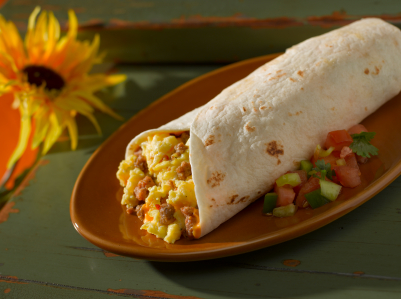  BREAKFAST BOWL $5.00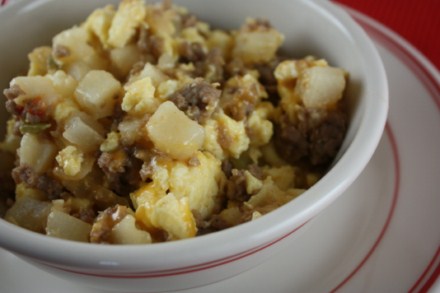  SAUSAGE KOLACHE W CHEESE $3.00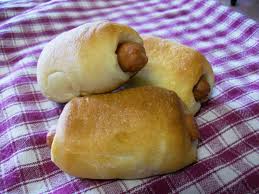  SAUS AND CREAM CHEESE KOLACHE $2.00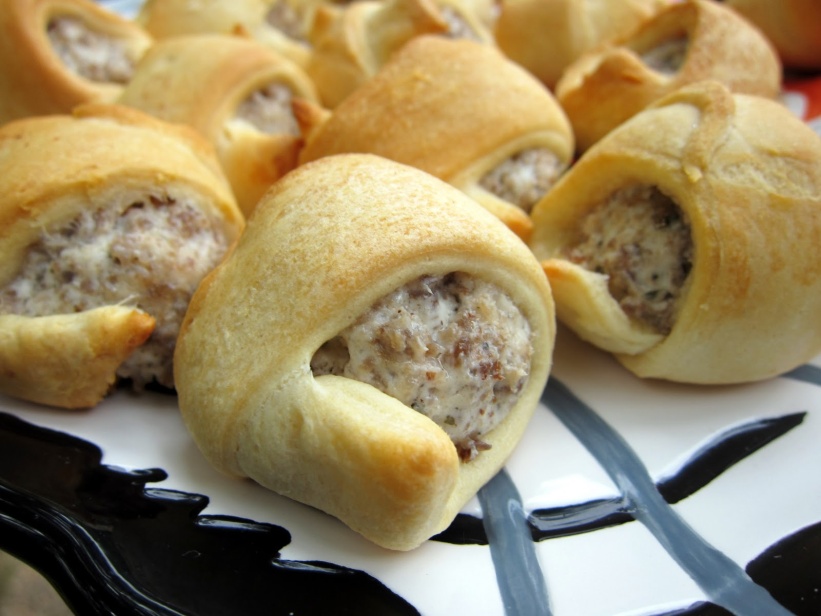 HAM/SAUS ENGLISH MUFFINS $3.00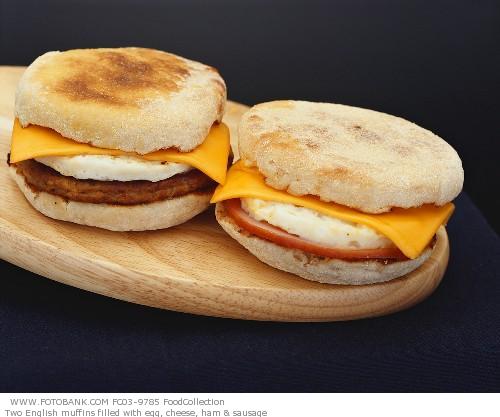  VARIETY OF FRUIT KOLACHE $2.00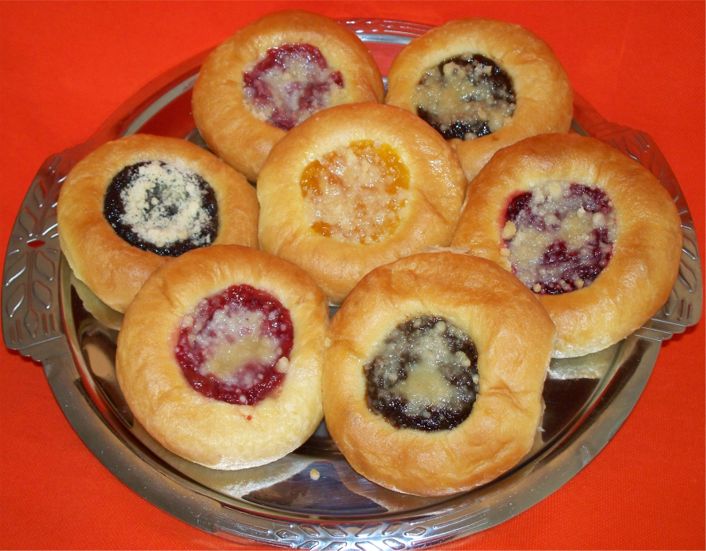 LUNCH  BRATWURST $4.00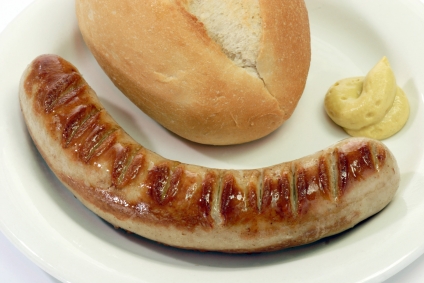  SWEET POTATO FRIES $2.00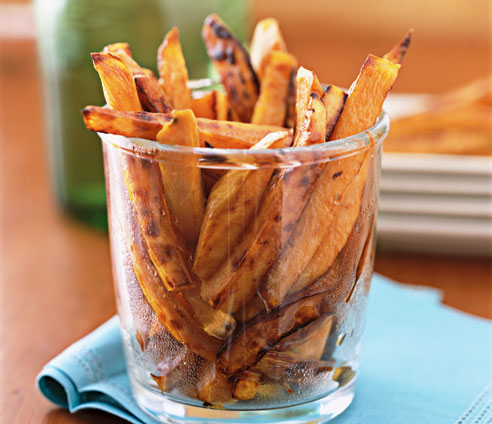  GERMAN POTATO SALAD $3.00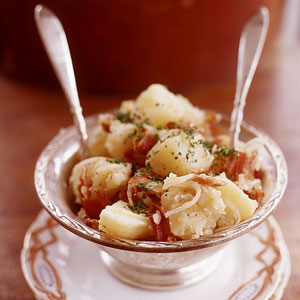  CURRY SAUSAGE $4.50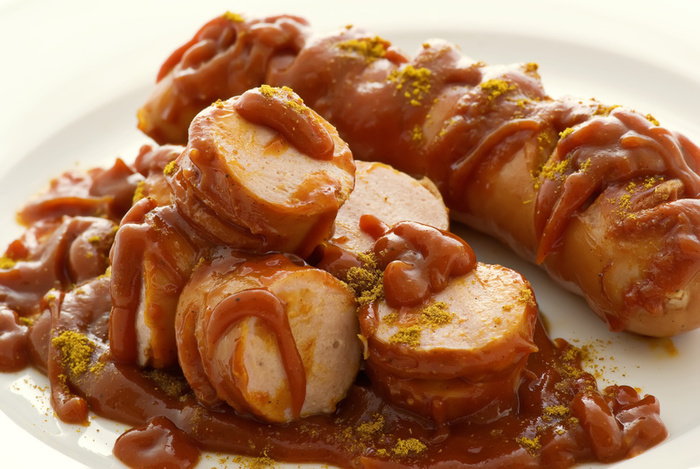  BBQ CHICKEN QUESADILLAS $4.00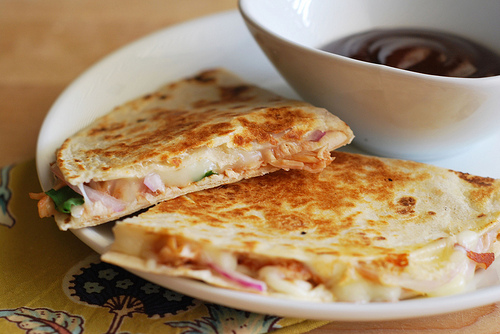  REG FRENCH FRIES $1.50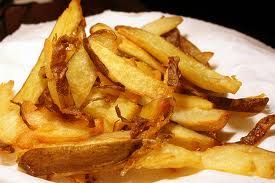  HAMBURGERS (W CHEESE) $5.00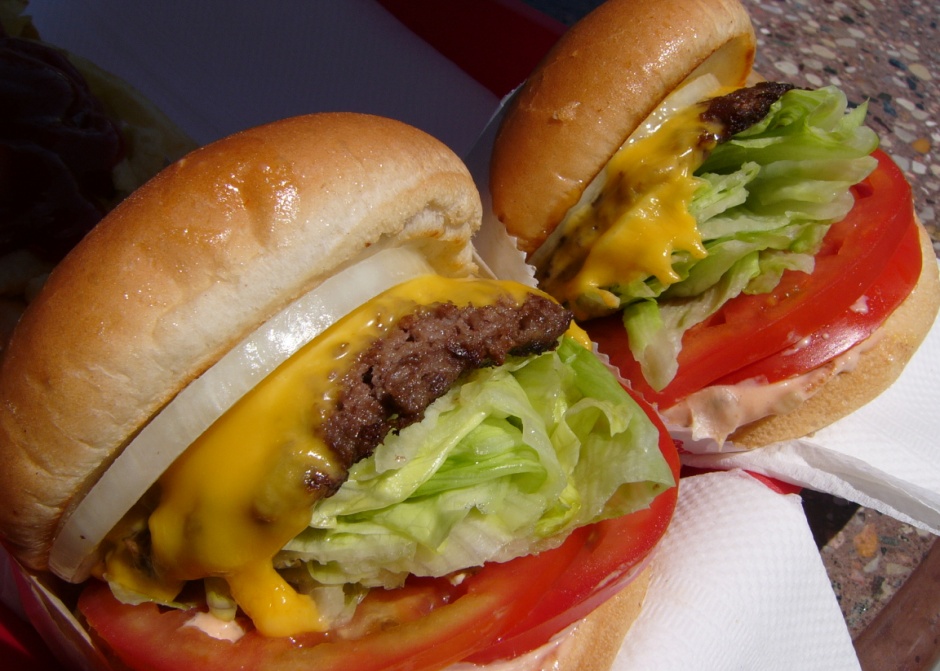 